                  АДМИНИСТРАЦИЯ КАРГАСОКСКОГО РАЙОНА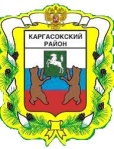 РАЙОННАЯ МЕЖВЕДОМСТВЕННАЯ КОМИССИЯ ПО ПРЕДУПРЕЖДЕНИЮ И ЛИКВИДАЦИИ ЧРЕЗВЫЧАЙНЫХ СИТУАЦИЙ И ОБЕСПЕЧЕНИЮ ПОЖАРНОЙ БЕЗОПАСНОСТИ__________________________________________________________________ПРОТОКОЛ  заседания комиссии по предупреждению и ликвидации чрезвычайных ситуаций и обеспечению пожарной безопасности Администрации Каргасокского района 06.06.2024      16.30   ул. Пушкина, д. 31, с. Каргасок, актовый зал                              № 4              ПРЕДСЕДАТЕЛЬСТВУЮЩИЙ НА ЗАСЕДАНИИ             Герасимов Сергей Иванович – заместитель Главы Каргасокского района по общественной безопасности – начальник отдела общественной безопасности                                        - заместитель председателя комиссии по предупреждению и ликвидации чрезвычайных ситуаций и обеспечению пожарной безопасности, Веклич Н.А. – главный специалист по гражданской обороне и чрезвычайным ситуациям Администрации Каргасокского района – секретарь комиссии, Барышев Д.Е. – глава Каргасокского сельского поселения, Коньшина О.В. - заместитель Главы Каргасокского района по экономике, Волков И.В. – заместитель 32 ПСЧ 4 ПСО ФПС ГПС ГУ МЧС России по Томской области,                     Винокуров С.С. – главный врач ОГБУЗ «Каргасокская РБ», Хлопотной М.В. - директор МУ АТП МО «Каргасокский район», Потапенко Е.В. – главный лесничий Каргасокского лесничества – филиала ОГКУ «Томсклес», Филюк К.В. – начальник ОМВД России по Каргасокскому району, Брагин Б.Н. – начальник ОНД и ПР по Каргасокскому району.                                   ПРИНИМАЮТ УЧАСТИЕ В РАБОТЕ ЗАСЕДАНИЯ: Бухарский А.В. – представитель ОПС № 5 по Каргасокскому и Парабельскому районам, Астраханцев С.С. – представитель северного инспекторского отделения Центра ГИМС ГУ МЧС России по Томской области  Повестка:1. О мероприятиях по обеспечению безопасности людей на водных объектах в период купального сезона 2024 года. СЛУШАЛИ: Астраханцев С.С. – представитель северного инспекторского отделения Центра ГИМС ГУ МЧС России по Томской области – Северным инспекторским отделением Центра ГИМС ГУ МЧС России по Томской области с начала 2024 года было проведено 90 патрулирований за маломерными судами, 295 профилактических бесед с охватом населения 442 человека, роздано 348 памяток. Опубликовано 1 информационное сообщение в районной газете «Северная правда». В образовательных учреждениях Каргасокского района проведено 11 бесед с охватом 492 человека. На территории Томской области в период с 24 по 30 июня, с 22 по 28 июля, с 19 по 25 августа пройдет акция «Вода – Безопасная территория».         РЕШИЛИ:1. Принять к сведению информацию Астраханцева С.С. 2. Рекомендовать главам сельских поселений: - организовать мероприятия по обеспечению безопасности людей на водных объектах в период купального сезона, в том числе профилактики гибели несовершеннолетних детей;- уточнить местонахождение пляжей, мест отдыха у воды без купания, мест массового неорганизованного отдыха людей на водных объектах; - организовать установку знаков безопасности «Купание запрещено» в местах массового неорганизованного отдыха людей на водных объектах;- проводить в период купального сезона совместные рейды по выявлению мест массового неорганизованного отдыха людей на водных объектах органами местного самоуправления совместно с представителями МВД и МЧС России с принятием необходимых мер по закрытию или обустройству мест отдыха;- проводить разъяснительную работу с населением по предупреждению происшествий и доведению мер безопасности на водных объектах в летний период; - организовать распространение тематических материалов по предупреждению несчастных случаев на водных объектах (плакаты, памятки, листовки);- освещать в СМИ правила безопасного поведения (отдыха) людей на водных объектах в период купального сезона;- провести в период с 24 по 30 июня, с 22 по 28 июля, с 19 по 25 августа 2024 года Акцию «Вода - безопасная территория».Ответственный исполнитель: Главы сельских поселенийСрок исполнения: в течение купального сезона3.  Главному специалисту по ГО и ЧС отдела общественной безопасности Администрации Каргасокского района осуществить общую рассылку памяток о правилах поведения в период купального сезона посредством электронной почты предприятиям, организациям, учреждениям Каргасокского района. Обеспечить размещение указанных выше тематических материалов на официальном сайте Администрации Каргасокского района и в социальных сетях.   Ответственный исполнитель: Веклич Н.А. Срок исполнения: 11.06.2024 г.4. Рекомендовать старшему государственному инспектору по маломерным судам руководителю Северного инспекторского отделения Центра ГИМС ГУ МЧС России по Томской области совместно с Управлением образования, опеки и попечительства организовать на детских летних площадках проведение занятий по вопросам безопасности поведения на водных объектах в летний период. Ответственный исполнитель: Платонов С.Г., Лактионова Т. В.Срок исполнения: летний период.          5. Рекомендовать старшему государственному инспектору руководителю Северного инспекторского отделения Центра ГИМС ГУ МЧС России по Томской области предоставить тематические материалы (памятки, листовки, видео и т.д.) Главам сельских поселений Каргасокского района, Управлению образования, опеки и попечительства, отделу культуры и туризма Администрации Каргасокского района.          Ответственный исполнитель: Платонов С.Г.Срок исполнения: 14.06.20242. О мерах по реализации постановления Правительства Российской Федерации от 22.12.2023 № 2263. СЛУШАЛИ: Волков И. В. – заместитель начальника 32 ПСЧ 4 ПСО ФПС ГПС ГУ МЧС России по Томской области –  в соответствии с постановлением Правительства РФ от 22.12.2023 № 2263 «Об утверждении уровней реагирования на ландшафтные (природные) пожары» установлены 3 уровня реагирования, а именно: - муниципальный уровень реагирования;- региональный уровень реагирования;- федеральный уровень реагирования.РЕШИЛИ:Принять к сведению информацию Волкова И.В.,       2.  Принять решение о введение муниципального уровня реагирования на ландшафтные (природные) пожары на территории Каргасокского района. Голосовали «ЗА» - единогласно 3. О целесообразности прекращения поисков пропавшего жителя п. Молодёжный Каргасокского района. Филюк К.В. – начальник ОМВД России по Каргасокскому району – в настоящее время группа в составе 2 сотрудников ГИМС, 2 сотрудников ОМВД России по Каргасокскому району, 3 сотрудников Следственного комитета, 1 плав. средства отправилась в п. Молодежный Каргасокского района. Предлагаю продолжить поиски предположительно утонувшего жителя                                       п. Молодежный, Каргасокского района. Голосовали «ЗА» - единогласно 4. Рассмотрение обращения начальника ОНД и ПР по Каргасокскому району.Брагин Борис Николаевич – начальник ОНД и ПР по Каргасокскому району – довел информацию о проведении профилактических мероприятий, направленных на предупреждение гибели и травматизма людей, сокращения количества пожаров в жилых помещениях на территории Каргасокского района. Веклич Никита Александрович – главный специалист по ГО и ЧС – довел информацию о проведенной работе по приобретению, установке АДПИ на территории Каргасокского района в 2022-2023 году.  Барышев Денис Евгеньевич – Глава Каргасокского сельского поселения –  довел информацию о количестве приобретенных и установленных АДПИ на территории Каргасокского сельского поселения в 2022-2023 году.РЕШИЛИ:1. Принять к сведению информацию Брагина Б.Н., Веклича Н.А.,                    Барышева Д.Е.  2. Рекомендовать начальнику ОНД и ПР по Каргасокскому району поднять вопрос о проведении комплекса превентивных профилактических мероприятий направленных на предупреждение пожаров, травматизма и гибели на них людей (детей), связанных с злоупотреблением алкогольной продукции, употреблением табачных изделий на заседании ближайшем заседании КДН и ЗП Каргасокского района.                       Ответственный исполнитель: Брагин Б.Н.               Срок исполнения: 13.06.2024              3. Главе Каргасокского сельского поселения предоставить в Комиссию по предупреждению и ликвидации чрезвычайных ситуаций и обеспечению пожарной безопасности Каргасокского района, начальнику ОНД и ПР списки граждан которым были установлены АДПИ в 2022-2023 гг.                        Ответственный исполнитель: Барнышев Д.Е.               Срок исполнения: 20.06.2024           4. Членам Комиссии по делам несовершеннолетних и защите их прав Администрации Каргасокского района осуществить информирование семей, находящихся в поле зрения органов системы профилактики о приобретении АДПИ.                       Ответственный исполнитель: Члены КДН и ЗП              Срок исполнения: в период посещения семей         5. Главному специалисту по ГО и ЧС отдела общественной безопасности Администрации Каргасокского района осуществить информирование населения о соблюдении мер пожарной безопасности, о важности установки АДПИ на официальном сайте Администрации Каргасокского района, в социальны сетях, в Telеgram каналах.             Ответственный исполнитель: Веклич Н.А.           Срок исполнения: на постоянной основе 5. Разное Об исполнении п. 2.5., п. 2.6. протокола внеочередного совместного заседания Антитеррористической Комиссии Томской области и оперативного штаба в Томской области № 5/7 от 22.05.2024 Веклич Никита Александрович – главный специалист по ГО и ЧС – в связи с поступившими поручениями Антитеррористической комиссии Томской области (пункты 2.5 и 2.6 протокола внеочередного совместного заседания Антитеррористической комиссии Томской области и оперативного штаба в Томской области № 5/7 от 22.05.2024) рекомендовано на заседании Комиссии рассмотреть следующие вопросы:1) возможность создания сельскими поселениями запасов питьевой воды и (или) имеющиеся способы (варианты) обеспечения питьевой водой населения в случае возможного заражения источников воды и вынужденного отключения источников заражения;2) об организации повторного изучения ответственными должностными лицами сельских поселений, дежурными ЕДДС Каргасокского района Порядка реагирования при обнаружении подозрительных предметов с признаками наличия опасных веществ и получении сообщений об угрозе применения или непосредственном применении патогенных биологических агентов, токсичных химикатов и радиоактивных веществ, в том числе в террористических целях, а также в ходе осуществления первоочередных мер по пресечению террористического акта или действий, создающих непосредственную угрозу его совершения.            РЕШИЛИ:1. Принять к сведению информацию Веклича Н.А. 2. Рекомендовать Главам сельских поселений рассмотреть возможность создания в сельских поселениях запасы питьевой воды и (или) имеющиеся способы (варианты) обеспечения питьевой водой населения в случае возможного заражения источников воды и вынужденного отключения источников заражения.Ответственный исполнитель: Шевченко В.В., Главы сельских поселений, директора МУПСрок исполнения: 05.07.20243. Главам сельских поселений совместно с директорами МУП и иными должностными лицами, отвечающими за водоснабжения населения повторно изучить Порядок реагирования при обнаружении подозрительных предметов с признаками наличия опасных веществ и получении сообщений об угрозе применения во взаимодействии с главным специалистом по ГО и ЧС отдела общественной безопасности Администрации Каргасокского района.Ответственный исполнитель: Главы сельских поселений, руководители предприятий, Веклич Н.А.Срок исполнения: 05.07.20244. Главному специалисту по ГО и ЧС отдела общественной безопасности Администрации Каргасокского района совместно с дежурными ЕДДС Каргасокского района повторно изучить Порядок реагирования при обнаружении подозрительных предметов с признаками наличия опасных веществ и получении сообщений об угрозе применения. Ответственный исполнитель: Веклич Н.А., Главы сельских поселений, директора МУПСрок исполнения: 05.07.2024          Заместитель Главы Каргасокского района          по общественной безопасности -           заместитель председателя Комиссии                                                         С.И. Герасимов                                 Секретарь комиссии                                                                                       Н.А. Веклич 